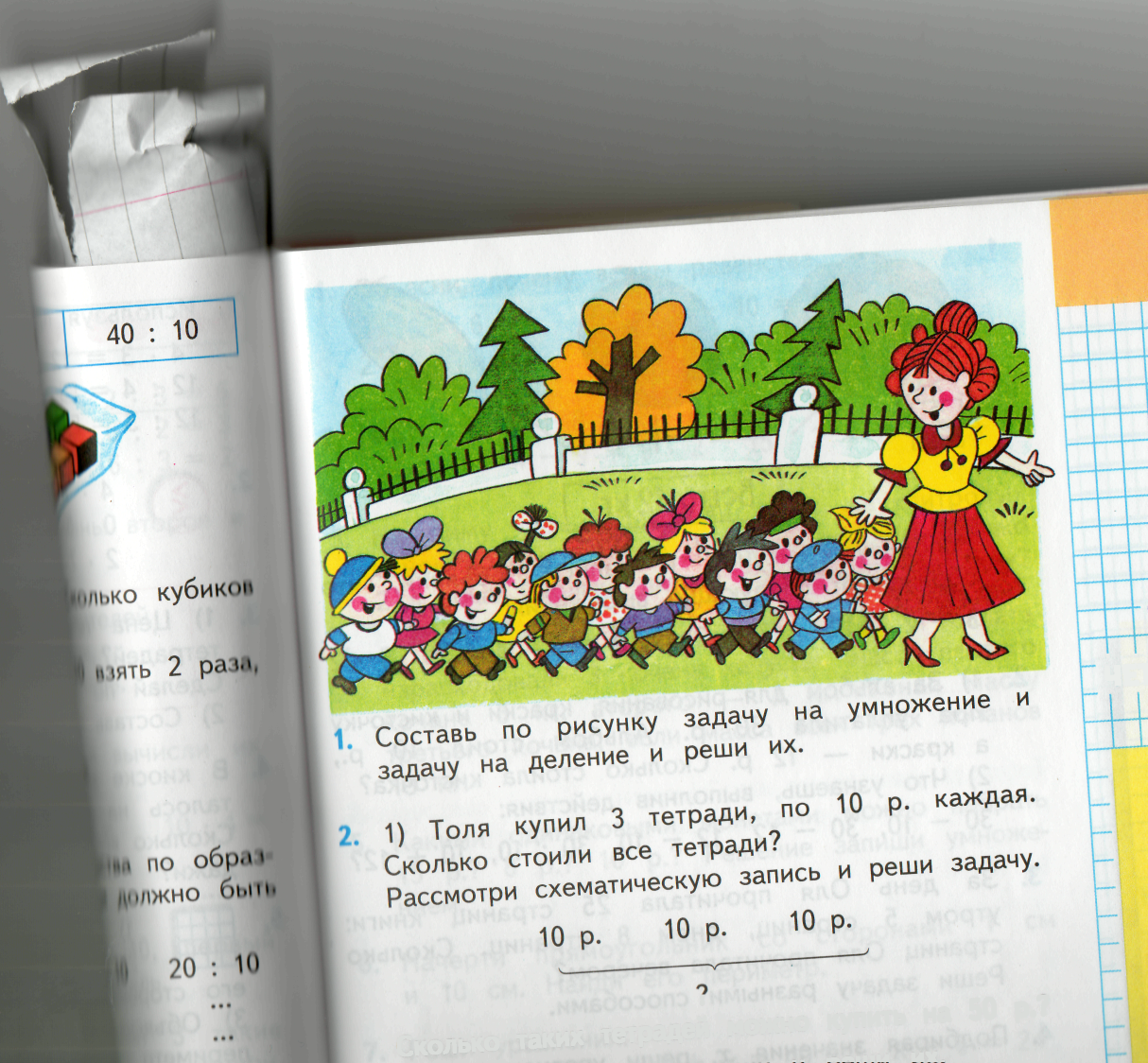                                                МОУ Рогозовская СОШ                                               Классный руководитель                                              Ищенко М.И.Цель: формирование чувства уважения и заботы к самым близким людям – матери и отцу;            заставить задуматься о  добром отношении к родителям, о желании помогать им;    Учитель. Ребята, сегодня на классном часе поговорим о долге детей перед родителями. Вы ответили на два вопроса. Припомните,  какими словами вы встречаете родителей за день?   Ответы: Доброе утро (2). Спасибо за обед (2). Что ты принес (ла) вкусного(1). Я получил(а) пятёрку (2). Тебе помочь (1).  Спокойной ночи Беседа с учащимися. Подвести их к тому, что бы  поняли, что они должны проявлять сочувствие отцу или матери, сопереживать, участвовать в делах семьи, уважать и ценить   труд взрослых.  Какие знаки внимания оказываете вы  родителям, и по какому поводу?   Поздравляют с Новым годом (4). Поздравляют на  День рождения (4). Поздравляют маму на 8 марта (4).    Ты сегодня красиво выглядишь (1).   Беседа с учащимися.Учитель. Существует старинное предание о человеке, который ежедневно нёс домой пять буханок хлеба. Когда его спрашивали, зачем так много, он отвечал: двумя я долг плачу — отдаю родителям, две даю в долг — кормлю детей и одну съедаю сам.     «Знай, что человеческий долг детей — платить родителям за их заботы о тебе, за их безграничную любовь и преданность — платить тем же: заботами, любовью, преданностью. Долг детей перед родителями нельзя измерить никакой меркой, нельзя сосчитать никаким счетом», — с таким поучением обращался к своим воспитанникам замечательный советский педагог. Раскрывая составляющие этого долга, В. А. Сухомлинский перечислил 10 «нельзя»:нельзя бездельничать, когда трудятся старшие;нельзя оставлять старших в одиночестве;нельзя собираться в дорогу, не посоветовавшись со старшими и не попрощавшись с ними;нельзя садиться за стол, не пригласив старших;нельзя требовать от старших того, чего у них нет;нельзя смеяться над старостью;нельзя пререкаться со старшими;нельзя допускать, чтобы мать давала тебе то, что она не позволяет себе;нельзя делать то, что осуждают старшие;нельзя ожидать, пока с тобой поздоровается старший, ты должен первым приветствовать его.(Каждое нельзя обсудить с учащимися.)     Однако эти заповеди для многих детей и подростков не стали руководством в жизни.«Я никому ничего не должна, — заявила на диспуте девятиклассница одной из ленинградских школ.— Я их (родителей) не просила меня рожать и воспитывать. Они сами захотели, они мне должны, а не я...» Похожая позиция и у героини одного из фильмов, которая только требует и от брата, и от матери, и от учительницы, абсолютно ничего не отдавая взамен. Это иждивенчество некоторой части молодежи опасно.А как вы думаете, правы ли девятиклассница и героиня фильма?  Ответы учащихся.  Учитель. Любовь к родителям, уважение к бабушкам и дедушкам, участие в делах семьи, знаки внимания, проявляемые вами  это  долг перед старшими, перед родителями.       Послушайте одну притчу. Три женщины брали воду в колодце. К ним подошли сыновья. Один поцеловал мать и, напевая, побежал дальше. Другой спросил: «Ты не устала?» Третий молча взял ведро и понес домой. Женщины спросили у мудреца: «Скажи, мудрец, чей сын красивее?» — «О женщины, — ответил он, — здесь был только один сын».Какой женщины это сын? Почему?Ответ учащихся.Учитель. В одной из статей Конституции указано: «Дети обязаны заботиться о родителях и оказывать им помощь». Подобное отношение складывается из частностей, его следует умело формировать и по крупицам накапливать.В Кодексе о браке и семье есть статьи  об обязанности совершеннолетних детей содержать нетрудоспособных, нуждающихся в помощи родителей и заботиться о них.  В настоящее время ваш долг по отношению к родителям оказывать  знаки внимания, заботиться об их здоровье, отдыхе, брать на себя  долю домашних дел. Ребята, помните о том, что у родителей могут быть иные взгляды, интересы, привычки, вы обязаны проявлять терпимость и снисходительность к ним. Мы в вечном, неоплатном долгу перед родителями, чья любовь сопровождает нас всю жизнь. Поэтому любите, уважайте, берегите их, не причиняйте родителям боли своими словами и поступками. Отблагодарите их за труды и заботу о вас, будьте добрыми, чуткими, отзывчивыми к ним. Постоянной заботы, внимания, сердечности, сочувствия, доброго слова ждут от вас родители.Не верьте маме, что ей не нужна ваша помощь. По мере сил облегчайте ей жизнь. Она будет счастлива.     Помнить наказ поэта Расула Гамзатова:                            Если ваши матери устали,                             Добрый отдых вы им дать должны...                             Пуще глаза маму берегите                            От обид, от тягот и забот.                            Берегите мать от злого слова,                             Знайте: дети ранят всех больней! Ребята мы должны помнить: когда придет время подвести итоги, когда будут уходить от нас наши близкие, человек останется один на один со своей совестью и памятью.    А сейчас вы и ваши родители - самые счастливые, вы можете пооткровенничать, пожаловаться, побеседовать, доверить свои тайны самым дорогим  людям на земле – родителям.     Цените своих родителей, дарите им минуты радости, будьте заботливы и всегда помните, что мы все перед ними в неоплатном долгу.     Заканчивая беседу о долге детей, хочется напомнить стихи Расула Гамзатова:Чем тех жалеть, кого уж нет в живых, Чем плакать соучастливо со мною, Щадите лучше матерей своихОт собственных невзгод, от бед чужих, Оберегайте их любой ценою.Я вас прошу, и нынче, и всегда Вы матерей своих жалейте милых.	Не то, поверьте мне, вас ждет беда,—	Себя вы не простите до могилы.